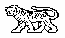 	МУНИЦИПАЛЬНЫЙ КОМИТЕТ	      ГРИГОРЬЕВСКОГО СЕЛЬСКОГО ПОСЕЛЕНИЯ МИХАЙЛОВСКОГО МУНИЦИПАЛЬНОГО РАЙОНА 	ПРИМОРСКОГО КРАЯ	 РЕШЕНИЕ   24.12.2018г.                                         с. Григорьевка                                                       №37 О внесении изменений и дополнений в Устав Григорьевского сельского поселения          В соответствии с Федеральным законом  от 06.10.2003 г. № 131-ФЗ «Об общих принципах организации местного самоуправления в Российской Федерации», Федеральным законом от 03.08.2018г №307-ФЗ « О внесении изменений в отдельные законодательные акты Российской Федерации в целях совершенствования контроля за соблюдением законодательства Российской Федерации о противодействии коррупции», Федеральным законом от 30.10.2018г №382-ФЗ « О внесении изменений в отдельные законодательные акты Российской Федерации», руководствуясь Уставом  Григорьевского сельского поселения, муниципальный комитет РЕШИЛ:Внести в Устав Григорьевского сельского поселения следующие изменения и дополнения:Пункт 2 части 7 статьи  22 изложить в следующей редакции:«заниматься предпринимательской деятельностью лично или через доверенных лиц, участвовать в управлении коммерческой организацией или в управлении некоммерческой организацией (за исключением участия в управлении совета муниципальных образований Приморского края, иных объединений муниципальных образований, политической партией, профсоюзом, зарегистрированным в установленном порядке, участия в съезде (конференции) или общем собрании иной общественной организации, жилищного, жилищно-строительного, гаражного кооперативов, садоводческого, огороднического, дачного потребительских кооперативов, товарищества собственников недвижимости), кроме участия на безвозмездной основе в деятельности коллегиального органа организации на основании акта Президента Российской Федерации или Правительства Российской Федерации; представления на безвозмездной основе интересов Григорьевского сельского поселения в органах управления и ревизионной комиссии организации, учредителем (акционером, участником) которой является Григорьевское сельское поселение, в соответствии с муниципальными правовыми актами, определяющими порядок осуществления от имени Григорьевского сельского поселения полномочий учредителя организации или управления находящимися в муниципальной собственности акциями (долями участия в уставном капитале); иных случаев, предусмотренных федеральными законами;»Статью 35 дополнить частью 3.1 следующего содержания:«3.1 Муниципальный служащий, являющийся руководителем, в целях исключения конфликта интересов в администрации Григорьевского сельского поселения, не может представлять интересы муниципальных служащих в выборном профсоюзном органе администрации Григорьевского сельского поселения, в период замещения им указанной должности.»      1.3 Пункт 3 часть 5 статьи 41 изложить в следующей редакции:«3) заниматься предпринимательской деятельностью лично или через доверенных лиц, участвовать в управлении коммерческой организацией или в управлении некоммерческой организацией (за исключением участия в управлении политической партией; участия на безвозмездной основе в управлении органом профессионального союза, в том числе выборным органом первичной профсоюзной организации, созданной в администрации Григорьевского сельского поселения; участия в съезде (конференции) или общем собрании иной общественной организации, жилищного, жилищно-строительного, гаражного кооперативов, садоводческого, огороднического, дачного потребительских кооперативов, товарищества собственников недвижимости; участия на безвозмездной основе в управлении указанными некоммерческими организациями (кроме политической партии и органа профессионального союза, в том числе выборного органа первичной профсоюзной организации, созданной в администрации Григорьевского сельского поселения) в качестве единоличного исполнительного органа или вхождения в состав их коллегиальных органов управления с разрешения представителя нанимателя (работодателя), которое получено в порядке, установленном муниципальным правовым актом), кроме представления на безвозмездной основе интересов Григорьевского сельского поселения в органах управления и ревизионной комиссии организации, учредителем (акционером, участником) которой является Григорьевское сельское поселение, в соответствии с муниципальными правовыми актами, определяющими порядок осуществления от имени Григорьевского сельского поселения полномочий учредителя организации или управления находящимися в муниципальной собственности акциями (долями участия в уставном капитале); иных случаев, предусмотренных федеральными законами;»1.4 часть 3 статьи 43.1 дополнить пунктом 2.1 следующего содержания:"2.1) доклада подразделения кадровой службы соответствующего муниципального органа по профилактике коррупционных и иных правонарушений о совершении коррупционного правонарушения, в котором излагаются фактические обстоятельства его совершения, и письменного объяснения муниципального служащего только с его согласия и при условии признания им факта совершения коррупционного правонарушения (за исключением применения взыскания в виде увольнения в связи с утратой доверия);".2. Направить настоящее решение в Управление Министерства юстиции Российской               Федерации по Приморскому краю для государственной регистрации.3. Настоящее решение вступает в силу после его государственной регистрации в Управлении Министерства юстиции Российской Федерации по Приморскому краю со дня его официального обнародования в местах установленных Уставом Григорьевского сельского поселения. Глава Григорьевского сельского поселения                                                          А.С. ДрёминПредседатель муниципального комитетаГригорьевского сельского поселения                                                                  И.Ф. Марченко